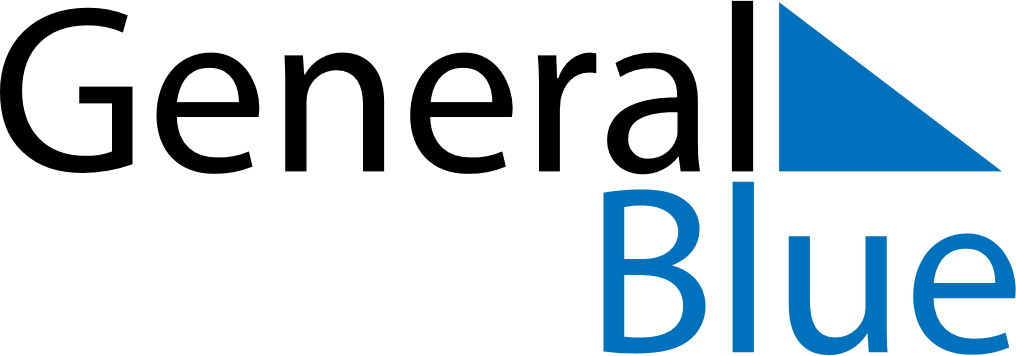 Daily PlannerJuly 24, 2022 - July 30, 2022Daily PlannerJuly 24, 2022 - July 30, 2022Daily PlannerJuly 24, 2022 - July 30, 2022Daily PlannerJuly 24, 2022 - July 30, 2022Daily PlannerJuly 24, 2022 - July 30, 2022Daily PlannerJuly 24, 2022 - July 30, 2022Daily Planner SundayJul 24MondayJul 25TuesdayJul 26WednesdayJul 27ThursdayJul 28 FridayJul 29 SaturdayJul 30MorningAfternoonEvening